Título de la presentación Se sugiere un título breve, con un máximo de 15 palabras. Debe ser específico para reflejar el contenido de la presentación. El título debe estar centrado, en letra Arial 13, respetando mayúsculas y minúsculasAutor/autores:Apellido/s, Nombre/sFiliación institucional (Universidad o Escuela)Correo electrónico de contacto ResumenEntre 300 y 400 palabras, en Arial 11, alineación justificada, interlineado múltiple 1,15. 
Palabras clave: 5 separadas por punto y coma. Estructura: Deberá redactarse incluyendo los siguientes apartados:Introducción: Indicar si se deriva de un proyecto de investigación o experiencia de articulación finalizada/en curso.Objetivos:Metodología de Trabajo: Breve detalle de estrategias y actividades desarrolladas.Resultados: Preliminares/finales.Discusiones: Reflexiones que se pondrán en discusión.Recomendaciones generales:En el resumen no deben incluirse citas bibliográficas. Pueden incorporarse gráficos y tablas si éstas son estrictamente necesarias, y la extensión del Resumen no supera las dos carillas.Las notas al pie de página se usarán sólo cuando sea estrictamente necesario para ofrecer información complementaria. 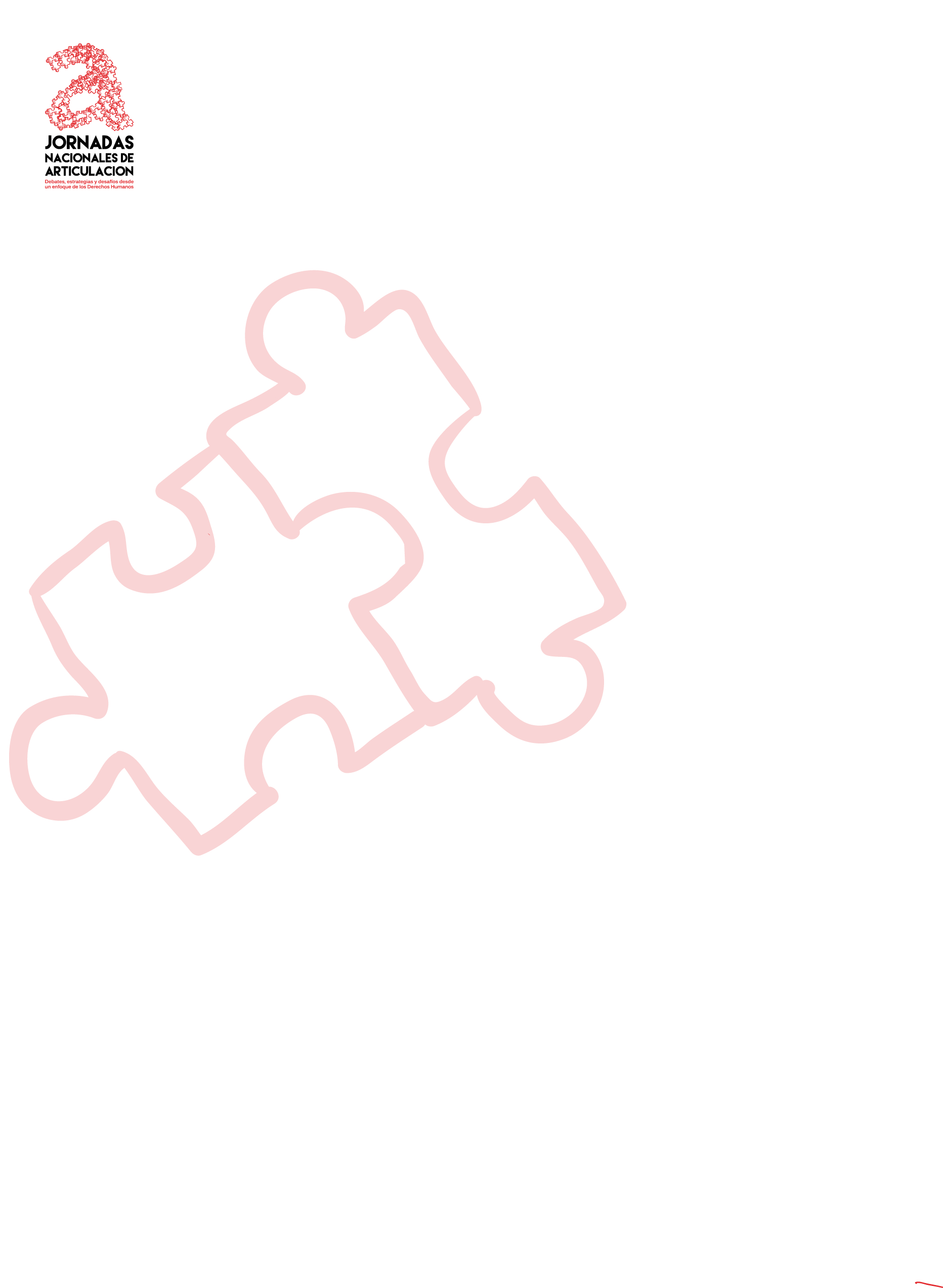 